HARMONISATIONOffre de formationMASTER ACADEMIQUE2016 - 2017مواءمة عرض تكوين ماستر أكاديمي2017-2016I – Fiche d’identité du MasterConditions d’accès(Indiquer les spécialités de licence qui peuvent donner accès au Master)II – Fiches d’organisation semestrielles des enseignements de la spécialité Semestre 1Semestre 2Semestre 3Orientations générales sur le choix des matières transversales et de découverte :Six matières (de découverte) dans le Référentiel des Matières du Master ‘’Instrumentation’’ (Tableau ci-dessus) sont laissées au libre choix des établissements qui peuvent choisir indifféremment leurs matières parmi la liste présentée ci-dessous en fonction de leurs priorités. A titre d’exemple, une proposition du cpnd pour le choix des matières est fournie ci-dessous avec les programmes détaillés pour les semestres 1 & 2.Matières proposées par le CPND pour le semestre 1 : (avec programmes détaillés) Choix 1 : Optoélectronique (Découverte) Choix 2 : Systèmes énergétiques autonomes (Découverte)Matières proposées par le CPND pour le semestre 1 : (avec programmes détaillés) Choix 3 : Electroacoustique et analyses vibratoires (Découverte) Choix 4 : Compatibilité électromagnétique (Découverte) Choix     : Instrumentation et mesure industrielles (Découverte) Choix     : Sécurité industrielle (Découverte) Choix     : Robotique (Découverte)Autres matières laissées au libre choix des établissements (programmes ouverts après validation du CPND)Systèmes d’affichage (Découverte)Instruments de mesure (Découverte)Mesures en haute fréquence (Découverte)Electroacoustique, son et HIFI (Découverte)Télégestion industrielle (SCADA) (Découverte)Réglage des entrainements électriques (Découverte)Théorie de la commande des systèmes industriels (Découverte)Capteurs intelligents en instrumentation industrielle (Découverte)…Semestre 4Stage en entreprise sanctionné par un mémoire et une soutenance.Ce tableau est donné à titre indicatifEvaluation du Projet de Fin de Cycle de MasterValeur scientifique  (Appréciation du jury) 				/6Rédaction du Mémoire (Appréciation du jury)			             /4Présentation et réponse aux questions (Appréciation du jury)               /4Appréciation de l’encadreur						/3Présentation du rapport de stage (Appréciation du jury)		/3III - Programme détaillé par matière du semestre S1Semestre: 1Unité d’enseignement: UEF 1.1.1Matière 1: Electronique d’instrumentationVHS: 67h30 (Cours: 3h00, TD: 1h30)Crédits: 6Coefficient: 3Objectifs de l’enseignement:Etude et analyse des circuits électroniques analogiques utilisés dans les chaînes de mesure et instrumentation.Connaissances préalables recommandées: Electronique fondamentale 1 et 2, Fonctions de l’électronique, Electronique des impulsions.Contenu de la matière: Chapitre1 : Généralités sur l’électronique d’instrumentation			(02 semaines)Généralités sur les chaines d’acquisition, Adaptation de la source du signal à la chaîne de mesure, Linéarisation, Amplification du signal et réduction de la tension de mode commun, Détection de l’information, Amplificateurs d’isolement, Amplificateur D-C (Direct Coupled), Amplificateur D-C à large bande, Circuit de charge et décharge d’un condensateur, Circuits de mise en forme.Chapitre2 : Circuits Comparateurs et Convertisseurs de signaux 		(03 semaines)2.1 Les Comparateurs2.1.1 Comparateur à zéro 2.1.2 Comparateur à référence non nulle 2.1.3 Comparateur à hystérésis : Trigger de Schmitt2.1.3 Comparateur à fenêtre2.2 Convertisseurs de signaux (A-N, N-A)2.2.1 Principes généraux, Définition des caractéristiques des convertisseurs CAN–CNA2.2.2 Théorie de l’échantillonnage et de la quantification, Echantillonneur élémentaire MOS, Echantil-lonneur-Bloqueur.2.2.3 Conversion CNA, Paramètres de performances, Principales architectures.2.2.4 Conversion CAN, Paramètres de performances, Principales architectures.Chapitre 3 : Circuits de génération des signaux 					(02 semaines)3.1. Circuit de charge et décharge d’un condensateur.3.2. Oscillateurs linéaires et non linéaires, Oscillateurs commandés en tension (VCO), Boucles à verrouillage de phase PLL.3.3. Astables et Monostables.Chapitre 4 : Circuits de traitement des signaux 					(04 semaines)3.1. Modulation 3.1.1. Modulation d'amplitude (AM) 3.1.2. Modulation de fréquence (FM) 3.1.2.1. Exemple de modulateur FM: l'oscillateur commandé en tension (VCO).3.1.3. Modulations d’impulsions : Amplitude, largeur, position, erreur, Modulation d’impulsions codées3.1.3.1. Exemple de modulateur MLI: l'oscillateur 555 en mode monostable3.2. Multiplexeurs analogiques3.3. Multiplieurs analogiques3.4. Détection synchroneChapitre 5 : Les filtres actifs								(02 semaines)4.1. Intérêt et principe du filtrage en électronique 4.2 Filtres passifs et filtres actifs4.3. Classification des filtres : caractéristiques, modèles et synthèse de filtres analogiques (Bessel, Butterworth, Tchebychev, ...) 4.4. Ordre des Filtres (filtres actifs à base d'ampli-op idéaux) 4.4.1. Filtre passe-bas du 1er ordre (ou filtre à 20 dB/déc = 6 dB/octave) 4.4.2. Filtre passe-haut du 1er ordre (ou filtre à 20 dB/déc = 6 dB/octave).4.4.3. Filtre passe-bas du 2e ordre (ou filtre en -40 dB/décade).4.4.4. Filtre passe-haut du 2e ordre (ou filtre en 40 dB/décade).4.4.5. Filtre passe-bande (filtre réjecteur)Chapitre 6 : Les Sondes de mesure et Les Circuits d’entrée			(02 semaines)Circuits d’entrée pour des systèmes à 50 Ohm, circuits d’entrée Hz, sonde passive de tension, sonde active de tension, sonde passive de courant, sonde active de courant, Circuits d’entrée pour des mesures de puissance, …Mode d’évaluation:Contrôle continu:    40% ;    Examen:    60%.Références bibliographiques :A.P. Malvino, Principes d'électronique, 6 édition ; Sciences-Sup, Dunod.J. Millman, Micro-électronique, Ediscience.J. Encinas, Système à verrouillage de phase (P.L.L): réalisations et applications.H. H. Ouslimani, A. Ouslimani, Fonctions principales d’électronique, Casteilla, 2010.F. Milsant, Cours d'électronique tome 4 ; Eyrolles, 1994. G. Metzger, J.P. Vabre, Electronique des impulsions, Tome 1, 3e édition ;  Masson, 1985.J-D. Chatelain et R. Dessoulavy, Electronique, Tomes 1 et 2 ; Dunod.S. Boubeker, Electronique des impulsions, OPU, 1999.B. Haraoubia, Les amplificateurs opérationnels, ENAG Edition, 1994.Semestre: 1Unité d’enseignement: UEF 1.1.1Matière 2: Capteurs en instrumentation industrielleVHS: 45h00 (Cours: 1h30, TD: 1h30)Crédits: 4Coefficient: 2Objectifs de l’enseignement:Acquérir des connaissances technologiques étendues sur les différents capteurs rencontrés en milieu industriel et sur leurs utilisations (métrologie, acquisition de données). Comprendre une feuille de spécifications de tout type de capteur.Connaissances préalables recommandées: Electronique analogique, Fonctions d’électronique, Mesures électriques et électroniques, Traitement du signal.Contenu de la matière: Chapitre 1 : Notions sur les Capteurs                                               		(02 semaines)Grandeurs mesurables, Vocabulaire, Rôles d’un capteur, Types de mesurandes, Caractéristiques générales d'un capteur : étendue de mesure, sensibilité, reproductibilité, Fonctionnement en linéaire, hystérésis, résolution, dérive, les erreurs de mesure,… Les parasites. Type de capteurs (actifs, passifs, composites, ...), capteurs simples, intégrés et/ou intelligents.Chapitre 2 : Conditionnement des capteurs                                             	(04 semaines)Définition d’un circuit de conditionnement, Montage potentiométrique (Mesure des résistances, Mesure des impédances complexes, Les inconvénients du montage potentiométrique. Pont de Wheatstone, Mesures des impédances complexes, Kelvin, Wien, Maxwell, Owen, Hay, Anderson, ..., Amplificateurs d'instrumentation, Amplificateurs différentiels, amplificateurs de charge et amplificateurs d'isolement. Circuits de linéarisation et de conditionnement non-linéaire. Évaluation de la distorsion des systèmes de conditionnement. Conditionnement et CEM.Chapitre 3 : Exemples de capteurs industriels                                        	(04 semaines)Capteur de position et de déplacement. Capteur de Pression. Capteur de niveau. Capteur de température (thermocouple et Pt100 …). Capteur de débit. Capteur de courant, jauges de contraintes,…Chapitre 4 : Systèmes de transmission pour capteurs                              	(03 semaines)Les transmetteurs (Intérêt d’un transmetteur, Paramétrage des transmetteurs, choix d’un transmetteur, boucle de courant 4-20mA, Symboles, les transmetteurs intelligents). Systèmes de transmission analogiques et numériques. Transmission en tension et en courant (4-20 mA). Techniques de modulation/démodulation. Transmission numérique série synchrone ou asynchrone. Principes, caractéristiques et protocoles (RS232C, RS422, RS485, ...).Chapitre 5 : Introduction aux capteurs intelligents                                      (02 semaines)Intérêt et principes, architecture générale (module de captage, unité de traitement, interface de communication, module d’alimentation), avantages et inconvénients, Réseaux de capteurs intelligents, exemples de protocoles de communication.Mode d’évaluation:Contrôle continu:    40% ;    Examen:    60%.Références bibliographiquesGeorges Asch et Collaborateurs. Les capteurs en instrumentation industrielle, Dunod 2006 Ian R. Sintclair. Sensors and transducers, Newnes, 2001.J. G. Webster. Measurement, Instrumentation and Sensors Handbook, Taylor & Francis Ltd.M. Grout. Instrumentation industrielle: Spécification et installation des capteurs et des vannes de régulation, Dunod, 2002.R. Palas-Areny, J. G. Webster. Sensors and signal conditioning, Wiley and Sons, 1991.R. Sinclair, Sensors and Transducers, Newness, Oxford, 2001.M. Cerr, Instrumentation industrielle : T.1 et T.2, Edition Tec et Doc.N. Ichinose, Guide pratique des capteurs, MassonP. Dassonvalle, Les capteurs, Dunod 2013.Semestre: 1Unité d’enseignement: UEF 1.1.2Matière 3: Traitement avancé du signalVHS: 45h00 (Cours: 1h30, TD: 1h30)Crédits: 4Coefficient: 2Objectifs de l’enseignement : L’étudiant reçoit les notions de base qui lui permettent de comprendre et d’appliquer des méthodes de traitement de signal concernant les signaux aléatoires et les filtres numériques.Connaissances préalables recommandées :Des connaissances sur le traitement numérique des signaux déterministes et les probabilités sont nécessaires pour suivre cette matière. Contenu de la matière :Chapitre 1 : Rappels sur les filtres numériques (RIF et RII)                                                  (3 semaines)- Transformée en Z- Structures, fonctions de transfert,  stabilité et implémentation des filtres numériques (RIF et RII)- Filtre numérique à minimum de phase- Les méthodes de synthèses des filtres RIF et des filtres RII- Filtres numériques MulticadencesChapitre 2 : Signaux aléatoires et processus stochastiques  	                                        (4 Semaines)- Rappel sur les processus aléatoires- Stationnarité- Densité spectrale de puissance- Filtre adapté, filtre de Wiener- Périodogramme, corrélogramme, périodogramme moyenné, périodogramme lissé- Notions de processus stochastiques - Stationnarités au sens large et strict et Ergodicité- Exemples de processus stochastiques (processus de Poisson, processus gaussien et processus Markovien)- Statistiques d'ordre supérieur (Moments et cumulants, Polyspectres, processus non gaussiens, traitements non linéaires)- Introduction au filtrage particulaireChapitre 3: Analyse spectrale paramétrique et filtrage numérique adaptatif               (4 semaines)- Méthodes paramétriques - Modèle AR (Lévinson, Yulewalker, Burg, Pisarenko, Music …)- Modèle ARMA- Algorithme du gradient stochastique LMS- Algorithme des moindres carrés récursifs RLSChapitre 4 : Analyse temps-fréquence et temps-échelle                                                          (4 semaines)- Dualité temps-fréquence- Transformée de Fourier à court terme- Ondelettes continues, discrètes et ondelettes dyadiques- Analyse multi-résolution et bases d’ondelettes- Transformée de Wigner-Ville- Analyse Temps-Echelle.Mode d’évaluation :Contrôle continu: 40% ; Examen: 60%.Références bibliographiques :Mori Yvon,  “Signaux aléatoires et processus stochastiques“, Lavoisier, 2014.N. Hermann, “Probabilités de l'ingénieur : variables aléatoires et simulations Bouleau“, 2002.M. Kunt, “Traitement Numérique des Signaux“, Dunod, Paris, 1981.J. M Brossier, “Signal et Communications Numériques, Collection Traitement de Signal“, Hermès, Paris, 1997.M. Bellanger, “Traitement numérique du signal : Théorie et pratique“, 8e  édition, Dunod, 2006.Semestre: 1Unité d’enseignement: UEF 1.1.2Matière 4: Métrologie industrielleVHS: 45h00 (Cours: 1h30, TD: 1h30)Crédits: 4Coefficient: 2Objectifs de l’enseignement:A l’issue de cette matière, l’étudiant sera normalement apte à valider un procédé, à faire les réglages de paramètres nécessaires dans le cadre du contrôle d’un procédé de fabrication ou à définir les conditions de sécurité d’un produit ou d’un système.Connaissances préalables recommandées: Mesures électriques et électroniquesContenu de la matière: Chapitre1: Généralités sur la Métrologie Industrielle                              	 (02 semaines)Définition. Vocabulaire et rôle de la métrologie. Différentes métrologies (fondamentale, scientifique, industrielle, légale, … etc.). Rôle de la Métrologie dans l’entreprise. Relation entre la métrologie et la qualité. Les organismes officiels internationaux. Les normes et recommandations en métrologie. Chapitre 2 : Système international d'unités.                           		(02 semaines)Unités de base. Symboles. Unités dérivées. Autres unités. Modèles des relations entre unités de mesures. Mesure, erreurs  Incertitudes Terminologie des incertitudes de mesure. Les modes d'évaluation des incertitudes de mesure. Loi de composition des incertitudes de mesure. Chapitre 3: Système de mesure                  					(03 semaines)Principe et caractéristiques. Etalonnage, sensibilité, précision, répétabilité, reproductibilité, rangeabilité, confirmation métrologique, erreurs et incertitudes, notions d’erreurs (aléatoires, systématiques, fidélité et justesse), causes d’erreurs (étalonnage, sensibilité, linéarité, Précision, Répétabilité, Reproductibilité, résolution, hystérésis … etc.). Les méthodes générales de mesures, Mesures par déviation, Mesures par comparaison.Chapitre 4 : Traçabilité métrologique                                                   		(03 semaines)Définition et intérêt, Notions d’étalon, Hiérarchies d’étalonnage (SI, National Référence, … etc.), Exemples de chaîne de traçabilité, Evaluation des bilans d’incertitudes. Etude statistiques.Chapitre 5 : Métrologie et contrôle qualité                                             	(02 semaines)Impact de la mesure sur la production,  Notion de capabilité de mesure. Méthodes de déclaration de la conformité, Gestion et identification des moyens de mesure. Choix de la périodicité d’étalonnage, Cartes de contrôle. Chapitre 6: Analyse statistique des données				(03 semaines)Dispersion statistique, La moyenne, Autres types de moyenne, La médiane, Variance et écart type, Histogramme, Construction d’un histogramme, Estimation par la méthode des moindres carrés, La loi ou distribution normale ou gaussienne, Intervalle de confiance, Critères de normalité.Mode d’évaluation:Contrôle continu:   40% ;    Examen:    60%.Références bibliographiques :Lorenzo Zago, Bases de Métrologie, Haute Ecole d’Ingénierie et de Gestion du Canton de Vaud, 2012. P-A. Paratte, Traité d'électricité, volume XVII, Systèmes de mesure, Presses polytechniques romandes.J. P. Bentley, Principles of measurement systems, Pearson education, 2005.J. Niard et al, Mesures électriques, Nathan, 1981D. Barchesi, Mesure physique et Instrumentation, Ellipses 2003. J.P. Holman, Experimental Methods for Engineers, McGraw-Hill 1994.https://langloisp.users.greyc.fr/metrologie/cm/index.htmlchttp://www.doc-etudiant.fr/Sciences/Physique/Cours-Introduction-a-la-Metrologie-Industrielle-8223.htmlFMSemestre: 1Unité d’enseignement: UEM 1.1Matière 1: TP Electronique d’instrumentationVHS: 22h30 (TP: 1h30)Crédits: 2Coefficient: 1Objectifs de l’enseignement:Mettre en pratique les connaissances théoriques apprises sur les circuits électroniques associés à l’instrumentation.Connaissances préalables recommandées: Electronique d’instrumentationContenu de la matière: TP1 Etude d’un oscillateur à relaxation : générateur de signaux carrés et un Monostable.TP2 Etude de la Conversion A/N (Temps d’échantillonnage et théorème de 	Shannon, erreurs de quan-          tification et temps de conversion).TP3 Etude des circuits de Modulation AM, FM et MLITP4 Filtrage actif, Caractérisation des filtres, Réalisation d’un générateur de signaux bruité, Filtrage           des signaux parasitésTP5 Etude d’une boucle à verrouillage de phase PLLTP6 Etude d’un oscillateur commandé en tension (VCO)Mode d’évaluation:Contrôle continu:   100%.Références bibliographiques :A.P. Malvino, Principes d'électronique, 6 édition ; Sciences-Sup, Dunod.J. Millman, Micro-électronique, Ediscience.J. Encinas, Système à verrouillage de phase (P.L.L): réalisations et applications.H. H. Ouslimani, A. Ouslimani, Fonctions principales d’électronique, Casteilla, 2010.F. Milsant, Cours d'électronique tome 4, Eyrolles, 1994. G. Metzger, J.P. Vabre, Electronique des impulsions, Tome 1, 3e édition, Masson, 1985.J-D. Chatelain et R. Dessoulavy, Electronique, Tomes 1 et 2, Dunod.S. Boubeker, Electronique des impulsions, OPU, 1999.Semestre: 1Unité d’enseignement: UEM 1.1Matière 2: TP Capteurs en instrumentation industrielleVHS: 22h30 (TP: 1h30)Crédits: 2Coefficient: 1Objectifs de l’enseignement:Mettre en pratique les connaissances théoriques apprises sur les circuits électroniques associés aux capteurs ainsi que l’étude de quelques capteurs les plus courants.Connaissances préalables recommandées: Capteurs en instrumentation industrielleContenu de la matière: TP1 : Evaluation d’une mesure et étude d’un circuit de conditionnement à base d’un diviseur de             tension et d’un pont de Wheatstone.TP2 : Etude d’un amplificateur d’instrumentation et évaluation du mode commun.TP3 : Conditionnement d’un capteur passif (exemple Pt100)TP4 : Conditionnement d’un capteur actif (exemple thermocouple et compensation de la soudure             froide)TP5 : Etude d’un capteur de niveauTP6 : Etude d’un capteur de pressionMode d’évaluation:Contrôle continu:    100%Références bibliographiques :Georges Asch et Collaborateurs. Les capteurs en instrumentation industrielle, Dunod 2006 M. Grout. Instrumentation industrielle: Spécification et installation des capteurs et des vannes de régulation, Dunod, 2002.N. Ichinose, Guide pratique des capteurs, MassonP. Dassonvalle, Les capteurs, Dunod 2013.Semestre: 1Unité d’enseignement: UEM 1.1Matière 3: TP Traitement avancé du signal/TP Métrologie industrielleVHS: 22h30 (TP: 1h30)Crédits: 2Coefficient: 1Objectifs de l’enseignement :Travaux pratiques réalisés sous MATLAB pour donner un aspect pratique à des notions théoriques complexes. Connaissances préalables recommandées : Mathématiques (Théorie et calcul des probabilités, Analyse complexe). Théorie du signal déterministe,  Probabilités et statistiques. Métrologie industrielle.Contenu de la matière :TP Traitement avancé du signalTP1 : Synthèse et application d’un filtre RIF passe-bas par la méthode des fenêtres (Hanning,            Hamming, Bessel et/ou Blackman)TP2 : Synthèse et application d’un filtre RII passe-bas par transformation bilinéaireTP3 : Analyse spectrale paramétrique AR et/ou ARMA de signaux sonores (exemple de signaux non-          stationnaires)TP4 : Elimination d’une interférence 50Hz par l’algorithme du gradient  LMSTP5 : Débruitage d’un signal par la transformée en ondelette discrète DWT.TP Métrologie industrielleTP1 : Etude des modes d'évaluation des incertitudes de mesure.TP2 : Etude de la Traçabilité métrologique.TP3 : Estimation de la mesure par Méthode des moindres carrés.Mode d’évaluation:Contrôle continu:    100%.Références bibliographiques :Mori Yvon,  “Signaux aléatoires et processus stochastiques“, Lavoisier, 2014.N. Hermann, “Probabilités de l'ingénieur : variables aléatoires et simulations Bouleau“, 2002.M. Kunt, “Traitement Numérique des Signaux“, Dunod, Paris, 1981.M. Bellanger, “Traitement numérique du signal : Théorie et pratique“, 8e  édition, Dunod, 2006Lorenzo Zago, Bases de Métrologie, Haute Ecole d’Ingénierie et de Gestion du Canton de Vaud, 2012. P-A. Paratte, Traité d'électricité, volume XVII, Systèmes de mesure, Presses polytechniques romandes.J. P. Bentley, Principles of measurement systems, Pearson education, 2005.D. Barchesi, Mesure physique et Instrumentation, Ellipses 2003. J.P. Holman, Experimental Methods for Engineers, McGraw-Hill 1994.Semestre: 1Unité d’enseignement: UEM 1.1Matière 4: Programmation orienté objet en C++VHS: 37h30 (Cours : 1h30, TP: 1h00)Crédits: 3Coefficient: 2Objectifs de l’enseignement :Apprendre à l’étudiant les fondements de base de la programmation orientée objets ainsi que la maitrise des techniques de conception des programmes avancés en langage C++. Connaissances préalables recommandées : Programmation en langage C.Contenu de la matière :Chapitre 1. Introduction à la programmation orientée objets (POO)         	          (2  semaines)Principe de la POO, Définition du langage C++, Mise en route de langage C++, Le noyau C du langage C++.Chapitre 2. Notions de base                                                                                                                   (2 semaines)Les structures de contrôle, Les fonctions, Les tableaux, La récursivité, Les fichiers, Pointeurs, Pointeurs et références, Pointeurs et tableaux, L'allocation dynamique.Chapitre 3. Classes et objets  	                                                                                                  (3 semaines)Déclaration de classe, Variables et méthodes d'instance, Définition des méthodes, Droits d'accès et encapsulation, Séparations prototypes et définitions, Constructeur et destructeur, Les méthodes constantes, Association des classes entre elles, Classes et pointeurs.Chapitre 4. Héritage et polymorphisme	                                                                                    (3 semaines) Héritage, Règles d'héritage, Chaînage des constructeurs, Classes de base, Préprocesseur et directives de compilation, Polymorphisme, Règles à suivre, Méthodes et classes abstraites, Interfaces, Traitements uniformes, Tableaux dynamiques, Chaînage des méthodes, Implémentation des méthodes virtuelles, Classes imbriquées.   Chapitre 5. Les conteneurs, itérateurs et foncteurs                                                                   (3 semaines)Les séquences et leurs adaptateurs, Les tables associatives, Choix du bon conteneur, Itérateurs : des pointeurs boostés, La pleine puissance des list et map, Foncteur : la version objet des fonctions, Fusion des deux concepts.Chapitre 6. Notions avancées                                                                                                              (2  semaines)La gestion des exceptions, Les exceptions standard, Les assertions, Les fonctions templates, La spécialisation, Les classes templates.TP Programmation orientée objet en C++TP1 : Maitrise d’un compilateur C++TP2 : Programmation C++TP3 : Classes et objetsTP4 : Héritage et polymorphismeTP5 : Gestion mémoireTP6 : Templates Mode d’évaluation : Contrôle continu : 40% ; Examen : 60%.Références bibliographiques:1. Bjarne Stroustrup (auteur du C++), Le langage C++, Pearson. 2. Claude Delannoy, Programmer en langage C++, 2000. 3. Bjarne Stroustrup, Le Langage C++, Pearson Education France, 2007.4. P.N. Lapointe, Pont entre C et C++ (2ème Édition), Vuibert, Edition 2001.Semestre : 1Unité d’enseignement : UED 1.1  Matière : Matière 1 au choixVHS : 22h30 ( cours : 1h30)Crédits : 1Coefficient : 1Semestre : 1Unité d’enseignement : UED 1.1  Matière : Matière 2 au choixVHS : 22h30 ( cours : 1h30)Crédits : 1Coefficient : 1Semestre : 1Unité d’enseignement : UET 1.1  Matière : Anglais technique et terminologieVHS : 22h30 ( cours : 1h30)Crédits : 1Coefficient : 1Objectifs de l’enseignement:Initier l’étudiant au vocabulaire technique. Renforcer ses connaissances de la langue. L’aider à comprendre et à synthétiser un document technique. Lui permettre de comprendre une conversation en anglais tenue dans un cadre scientifique.Connaissances préalables recommandées: Vocabulaire et grammaire de base en anglaisContenu de la matière: - Compréhension écrite : Lecture et analyse de textes relatifs à la spécialité.- Compréhension orale : A partir de documents vidéo authentiques de vulgarisation scientifiques, prise de notes, résumé et présentation du document.- Expression orale : Exposé d'un sujet scientifique ou technique, élaboration et échange de messages oraux (idées et données), Communication téléphonique, Expression gestuelle.- Expression écrite : Extraction des idées d’un document scientifique, Ecriture d’un message scientifique, Echange d’information par écrit, rédaction de CV, lettres de demandes de stages ou d'emplois.Recommandation : Il est vivement recommandé au responsable de la matière de présenter et expliquer à la fin de chaque séance (au plus) une dizaine de mots techniques de la spécialité dans les trois langues (si possible) anglais, français et arabe. Mode d’évaluation:Examen:    100%.Références bibliographiques :P.T. Danison, Guide pratique pour rédiger en anglais: usages et règles, conseils pratiques, Editions d'Organisation 2007A. Chamberlain, R. Steele, Guide pratique de la communication: anglais, Didier 1992R. Ernst, Dictionnaire des techniques et sciences appliquées: français-anglais, Dunod 2002.J. Comfort, S. Hick, and A. Savage, Basic Technical English, Oxford University Press, 1980E. H. Glendinning and N. Glendinning, Oxford English for Electrical and Mechanical Engineering, Oxford University Press 1995T. N. Huckin, and A. L. Olsen, Technical writing and professional communication for nonnative speakers of English, Mc Graw-Hill 1991 J. Orasanu, Reading Comprehension from Research to Practice, Erlbaum Associates 1986Proposition de quelques matières de découverteSemestre: 1Unité d’enseignement: UED 1.1Matière 1: OptoélectroniqueVHS: 22h30 (Cours: 1h30)Crédits: 1Coefficient: 1Objectifs de l’enseignement:Faire découvrir à l’étudiant les principaux composants optoélectroniques, leurs caractéristiques, leur principe de fonctionnement ainsi que les domaines d’utilisation.Connaissances préalables recommandées: Electronique fondamentale, Dispositifs optoélectroniques.Contenu de la matière: Chapitre 1 : Eléments de Photométrie Sources optiques (primaire, secondaire), Flux lumineux, Angle solide, intensité lumineuse, luminance et éclairement d’une source optique. Grandeurs spectrales. Photométrie énergétique et visuelle. Température de couleur. Source Lambertienne, … Chapitre 2 : PhotoémetteursTechnologies et caractéristiques, Diagramme de directivité, …- La source LED- La photodiode PIN- La diode Laser, …. Chapitre 3 : PhotorécepteursPhotodiode, Phototransistor, Cellules photovoltaïques, CCDChapitre 4 : Exemples d’applicationsDétecteur de mouvement (opto-coupleur à fourche), Opto-coupleur pour isolation galvanique, Détecteur de luminescence, Détecteur de contraste, Détecteur de couleur, Générateur photovoltaïque, …Chapitre 5: Les fibres optiques Rappels sur la réfraction. Les différents types de fibres optiques (Technologies et caractéristiques). Principes de la propagation de la lumière dans une fibre optique. Dispersions, Pertes et atténuations dans une fibre optiqueMode d’évaluation:Examen:   100%.Références bibliographiques :P. Bhattacharya, Semiconductor optoelectronic devices, Prentice Hall 1997.E. Rosencher, Optoélectronique, 2e édition, Dunod, 2002.R. Maciejko, Optoélectronique, Presses internationales Polytechnique, 2002.K. Booth, The essence of optoelectronics, Prentice Hall 1998.J. Wilson, Optoelectronics − an introduction, 3th ed., Prentice−Hall 1998.J. Singh, Semiconductor optoelectronics, McGraw Hill, Inc., 1995.D. Decoster, Détecteurs optoélectroniques, Lavoisier, 2002.Semestre: 1Unité d’enseignement: UED 1.1Matière 2: Systèmes énergétiques autonomesVHS: 22h30 (Cours: 1h30)Crédits: 1Coefficient: 1Objectifs de l’enseignement:Susciter l’intérêt de l’étudiant aux énergies renouvelables en général et aux systèmes énergétiques exploitant l’énergie solaire ou éolienne en particulier. Faire acquérir à l’étudiant une certaine compétence dans le dimensionnement d’une installation éolienne ou photovoltaïque.Connaissances préalables recommandées: Connaissances généralesContenu de la matière: Chapitre 1 : Dispositifs de production d’énergie électrique, Notions sur les transformations d’énergie (mécanique ; thermique ; hydraulique, …), Historique (Volta, Oersted, Faraday, etc.), l’alternateur, la dynamo, les modes de production de l’énergie électrique (centrale électrique hydraulique, les centrales thermiques). Les sources d’énergies non renouvelables (fossiles et nucléaires). Les sources d’énergies renouvelables.Chapitre 2 : Energie éolienneHistorique, principe et structure, Caractéristiques et dimensionnement, Carte du gisement éolien en Algérie, Parcs éoliens et puissance, Normes, Avantages et inconvénients. Exemple d’une installation éolienne.Chapitre 3 : Systèmes hybridesSystèmes Hybrides (Hydrolienne, Principe de fonctionnement de l’hydrolienne, Les différents types d'hydroliennes et les exploitants,…)Chapitre 4 : Energie solaire photovoltaïque  Principe d’une installation photovoltaïque, le gisement solaire en Algérie, Technologies des cellules photovoltaïques, Les modules photovoltaïques, MPPT, Caractéristiques et connectique photovoltaïque, Normes. L’onduleur (rôle, principe, caractéristiques et rendement). Exemple d’une installation photovoltaïque.Chapitre 5 : Autres sources d’énergies renouvelablesLes familles d’énergie renouvelables (énergie solaire, énergie éolienne,  énergie hydraulique, Biomasse, Géothermie). Les différentes énergies renouvelables dans le monde. Rentabilité.Mode d’évaluation:Examen:    100%.Références bibliographiques :J. Vernier, Les énergies renouvelables, édition PUF, 2012E. Riolet, Le mini-éolien, édition Eyrolles, 2010A. Labouret et M. Villoz, Energie solaire photovoltaïque, Editions du Moniteur 2009B. Fox, Energie électrique éolienne : Production, prévision et intégration au réseau, Collection Technique et Ingénierie, Dunod/L’Usine Nouvelle 2015 (2e édition)A. Damien, La biomasse énergie: Définitions, ressources et modes de transformation, Collection Technique et Ingénierie, Dunod/L’Usine Nouvelle 2013 (2 e édition)A. Labouret, M. Villoz, Installations photovoltaïques: Conception et dimensionnement d’installations raccordées au réseau, Collection Technique et Ingénierie, Dunod/Le Moniteur 2012  (5e édition)http://www.cder.dz/spip.php?article1442IV - Programme détaillé par matière du semestre S2Semestre: 2Unité d’enseignement: UEF 1.2.1Matière 1: Microprocesseurs & DSPVHS: 67h30 (Cours: 3h00, TD: 1h30)Crédits: 6Coefficient: 3Objectifs de l’enseignement:Connaître le fonctionnement et l'architecture interne des microprocesseurs et des DSP. Apprendre leur programmation et connaître les techniques utilisées pour l'implémentation sur DSP des principaux algorithmes de traitement numérique du signal. Connaissances préalables recommandées: Systèmes à microprocesseurs. Traitement numérique du signal. Programmation en langage assembleur.Contenu de la matière: Première partie : MicroprocesseursChapitre 1 : Notions de base sur les microprocesseurs 				(1 semaine)Historique. Organisation interne des Microprocesseurs. Organisation des informations (données, instructions, adresses) et bus. Différents types de processeurs (microprocesseur standard, microcontrôleur, DSP, API,  etc.). Architectures (Von Neumann, Harvard), CISC, RISC.Chapitre 2 : Système à microprocesseur 						(2 semaines)Organisation. Interfaçage avec le monde extérieur, capteurs, actionneurs, exemples d’application. Mémoires (Différents types, Conception d’un plan mémoire, Décodage d’adresses). Principaux types de circuits d’entrées-sorties (architecture interne simplifiée et usages). Les interruptions (Causes, Interruptions matérielles, logicielles, Traitement des interruptions). Pile et ses utilisations.Chapitre 3 : Etude et programmation d’un microprocesseur 16 bits		(5 semaines)Etude simplifiée du brochage et de l’architecture interne, File d'attente. Différents registres internes, Gestion de la mémoire. Modes d’adressage. Etude du jeu d’instructions. Ecriture de programmes en langage assembleur.Seconde partie : Processeurs des signaux numériquesChapitre 1 : Notions de base sur les processeurs des signaux numériques (DSP)       (1 semaine)Introduction. Principaux domaines d'applications des DSP. Différences entre DSP et microprocesseurs. Format de calcul (virgule fixe, virgule flottante). Schéma général d'utilisation d'un DSP.Chapitre 3 : Etude d’un processeur 	TMS320Cxx				                (3 semaines)Architecture, Structure et fonctionnement des unités de calcul, Fonctions spéciales pour l'arithmétique, Jeu d'instructions, Modes d’adressages spécifiques,Chapitre 4. Développement d’applications sur DSP          				  (3 semaines)Implantation d'un système à base de DSP. Environnement logiciel. Génération de code. Test et debug. Mise en œuvre de quelques algorithmes de traitement du signal (FFT, convolution, filtres numériques RIF et RII, etc.) sur DSP. Mise en pratique sur cartes d'évaluation DSP Texas Instrument TMS320Cxx.Mode d’évaluation:Contrôle continu:    40% ;    Examen:    60%.Références bibliographiques:J.L. Hennessy ; Architecture des ordinateurs : Une approche quantitative, Ediscience.Zanella, Architecture et technologie des ordinateurs, Dunod.B. Brey, Intel microprocessors 8086/8088, 80186/80188, 80286, 80386, Prentice Hall, 2009.M. Aumiaux, Les systèmes à microprocesseurs, Masson, Paris, 1982.R. Dubois, Les microprocesseurs 16 bits à la loupe et leurs coupleurs, Eyrolles, 1985.B. Saguez, Guide Matériel et Logiciel 8086-8088 et Coprocesseur Mathématique 8087, Eyrolles, 1985G. Baudoin et F. Virolleau, Les DSP : famille TMS320C54x. Développement d'applications.B. Bouchez, Applications audio-numériques des DSP: théorie et pratique du traitement numérique du son, Publitronic, 2003.P. Laspsley , J. Bier , A. Shoham, E. A. Lee, DSP Fundamentals: Architecture and Features, Berkley Design Technology, Inc, 1994.Oktay Alkin, Digital Signal Processing: A Laboratory Approach using. PC-DSP, Prentice Hall.Digital Control Applications with the TMS320 Family: Selected Application notes, Texas Instruments, 1991.R. Chassaing, D. Reay, Digital Signal Processing and Applications with the TMS320C6713 and TMS320C6416 DSK, John Wiley & Sons, 2008.T.B. Welch, C.H.G. Wright and M.G. Morrow, Real-Time Digital Signal Processing from MATLAB to C with TMS320C6x DSPs, CRC Press, 2012.N. Dahnoun, Digital Signal Processing Implementation using the TMS320 C6000 DSP platform, Prentice Hall, 2000.N. Kehtarnaz, M. Keramat, DSP System Design using TMS320C6000, Prentice Hall, 2006.Texas Instruments, Code Composer Studio Development Tools v3.3 Getting Started Guide (Rev. H), http://www.ti.com/lit/ug/spru509h/spru509h.pdf, 2008.Texas Instruments, TMS320C6000 CPU and Instruction Set Reference Guide (Rev. G), http://www.ti.com/lit/ug/spru189g/spru189g.pdf, 2006.Texas Instruments, TMS320C6000 Chip Support Library API Reference Guide (Rev. J), http://www.ti.com/lit/ug/spru401j/spru401j.pdf, 2004.Texas Instruments, TMS320C1X User's Guide. Juillet 1991.TMS320 DSP/BIOS User’s Guide, Literature Number: SPRU423B November 2002, Texas Instrument Inc.TMS320C28x Floating Point Unit and Instruction Set, Reference Guide, Literature Number: SPRUEO2B June 2007–Revised January 2015, Texas Instrument Inc.http://ii.pw.edu.pl/kowalski/dsp/edspa.Semestre: 2Unité d’enseignement: UEF 1.2.1Matière 2 : Systèmes asservis numériquesVHS: 45h00 (Cours: 1h30, TD: 1h30)Crédits: 4Coefficient: 2Objectifs de l’enseignement:Introduire les propriétés et les représentations des systèmes dynamiques linéaires à temps discret. Donner les éléments fondamentaux de la commande des systèmes linéaires représentés sous forme de fonction de transfert en Z. Présenter les différentes méthodes de synthèse de correcteurs à temps discrets.Connaissances préalables recommandées: Analyse temporelle et fréquentielle des systèmes asservis continus, Représentations graphique et d’état, Synthèse de correcteur.Contenu de la matière: Chapitre 1 : Etude de l’échantillonnage d’un signal				(5 Semaines)Transformée en Z et transformée en Z modifiée : Théorème de Shannon, bloqueurs d’ordre zéro et d’ordre un, propriétés de la transformée en Z, Aperçu sur la transformée en Z modifiée et ses propriétés,… Théorème de la valeur initiale et de la valeur finale d’un système échantillonné  Transferts échantillonnés, et équation aux récurrentes : Discrétisation d’un transfert continu, Représentation des systèmes discrets par des équations de récurrences,  Propriétés, … Aperçu sur la transformation bilinéaire d’un transfert échantillonné : Relation entre l’asservissement des systèmes continus et l’asservissement des systèmes échantillonnés (étude de la stabilité d’un système échantillonné par le critère de Routh, …).Chapitre 2 : Analyse des systèmes échantillonnés dans l’espace d’état		(5 Semaines)Discrétisation de l’équation d’état d’un système continu : Relation entre l’équation d’état d’un système continu et celle d’un système discret.Représentation et résolution de l’équation d’état d’un système discret : Différentes formes de la matrice d’évolution (diagonale, compagne, observateur, contrôleur, observabilité et contrôlabilité). Stabilité et précision d’un système discret : Racines de l’équation caractéristique, modes contrôlables, modes observables à partir de la représentation d’état des systèmes échantillonnés, Réponses d’un système échantillonné, Examen de stabilité par le critère de Jurry, …Notions de gouvernabilité et d'observabilité pour les systèmes SISO et MIMO.Chapitre 3. Synthèse d’un contrôleur 						(5 Semaines) Placement des pôles par retour d’état et par retour de sortie : synthèse de lois de commande simplesEstimateur d’état et de sortie : Cas états du système inaccessiblesAutres méthodes de synthèse : contrôleur PID numérique (structure à 1 degré de liberté), contrô-leur RST (structure à 2 degrés de liberté).Mode d’évaluation:Contrôle continu:    40% ;    Examen:    60%.Références bibliographiques :L. Maret, Régulation Automatique, 1987.Dorf & Bishop, Modern Control Systems, Addison-Wesley, 1995J. L Abatut, Systèmes et Asservissement Linéaires Echantillonnés, Dunod.J. Ragot, M. Roesch, Exercices et Problèmes d’Automatique, Masson.J. Mainguenaud, Cours d’automatique Tome3, Masson.T.J. Katsuhiko, Modern Control Engineering, 5th edition, Prentice Hall.H. Buhler, Réglages échantillonnés Tome 1, Dunod.M. Rivoire, Cours d'Automatique Tome 2, Chihab.Th. Kailath, Linear Systems, Prentice-Hall, 1980.Semestre: 2Unité d’enseignement: UEF 1.2.2Matière 3: Electronique numérique avancée : VHDL et FPGAVHS: 45h00 (Cours: 1h30, TD: 1h30)Crédits: 4Coefficient: 2Objectifs de l’enseignement :Dans cette matière, les étudiants auront à étudier les différents types de circuits programmables, ainsi que les différentes méthodes de conception en particulier la programmation en utilisant les langages de description matérielle. Connaissances préalables recommandées : Electronique numérique (combinatoire et séquentielle)Contenu de la matière :Chapitre 1. Les Réseaux Logiques Programmables : PLD		      	  	          (1 Semaine) Introduction,  Structure des réseaux logiques combinatoires, - Classification des réseaux logiques combinatoiresChapitre 2. Les technologies des éléments programmables	  	    	          (1 Semaine)Chapitre 3. Architecture des FPGA  					    	   	          (2 Semaine)Présentation des CP (Circuits programmables type PLA, CPLD), Structure des FPGA & ASICs, Architecture générale, Blocs logiques programmables, Terminologies, Blocs de mémoire intégrée, Exemples de constructeurs Altera et Xilinx, Applications.Chapitre 4. Programmation VHDL 					     		          (5 Semaines)Introduction, Outils de programmation : Altera Quartus II, Modelsim, Xilinx ISE, Structure d’un programme, Structure d’une description VHDL simple, Entité, Les différentes descriptions d’une architecture (de type flot de données, comportemental ou procédural, structurel et architecture de test), Process, Les structures de contrôle en VHDL, Instructions séquentielles et concurrentes, Les paquetages et les bibliothèques.Chapitre 5. Applications : Implémentation de quelques circuits logiques dans les circuits FPGA									                                        (6 Semaines)Multiplexeur, Compteur, Comparateur, Registre à décalage, Filtre simple.Mode d’évaluation : Contrôle continu: 40% ; Examen: 60%.Références bibliographiques :Volnei A. Pedroni, “Circuit Design with VHDL”, MIT Press, 2004Jacques Weber , Sébastien Moutault, Maurice Meaudre, “Le langage VHDL : du langage au circuit, du circuit au langage“, Dunod, 2007Christian Tavernier, “Circuits logiques programmables“, Dunod 1992Semestre: 2Unité d’enseignement: UEF 1.2.2Matière 4 : Réseaux et communication industrielsVHS: 45h00 (Cours: 1h30, TD: 1h30)Crédits: 4Coefficient: 2Objectifs de l’enseignement:Permettre à l’étudiant de se familiariser avec les notions de transmission de données numériques, plus particulièrement les différents types de réseaux existants dans le monde industriel. L’accent sera mis sur la compréhension des différentes topologies avec leurs avantages et inconvénients vis-à-vis d’une installation industrielle donnée. Connaissances préalables recommandées: Réseaux informatiques locaux.Contenu de la matière: Chapitre 1 : Généralités sur les bus de terrain 					      (4 semaines)   Définition d’un bus de terrain, Avantages et inconvénients, Historique : La boucle de courant  4-20 mA, La normalisation des bus de terrain, La pyramide CIM, Les modèle OSI, TCP/IP et les réseaux de terrains, Les différents réseaux de terrain (WorldFIP, INTERBUS, ASi, CAN, LonWorks, Profibus, Ethernet, Autres réseaux de terrain)Chapitre 2 : Le bus 485 Modbus 							       (2 semaines)Rappel sur la norme RS232, La liaison RS485, Le protocole Modbus, Adressage et trame ModbusChapitre 3 : CAN ou Computer Area Network 					       (3 semaines)Vue globale sur CAN, Modèles CAN OSI, Trames de données CAN et caractéristiques, Méthodes d’accès et principe d’arbitrage, Débits, Hardware du CAN, Comparaison entre CAN et la norme Ethernet 802.3, CANopenChapitre 4 : Profibus   							 	      (3 semaines)Vue globale sur Profibus et caractéristiques, Les trois types de Profibus (DP, FMS et PA), Mode d’accès, Ethernet Industriel et Profinet, DébitsChapitre 5: Aperçu sur les réseaux industriels sans fils                                                (3 semaines)Technologies, protocoles et architectures des réseaux industriels sans fils (WLAN 802.11, Bluetooth, Protocoles HART, Wireless Profibus, Bluetooth, ZigBee, …), Sécurité des réseaux de communication industriels sans fil. Mode d’évaluation:Contrôle continu:    40% ;    Examen:    60%.Références bibliographiques:G. Pujolle, Les réseaux, Eyrolles, avril 1995. J-P., Thomesse, Les réseaux Locaux industriels, Eyrolles, 1994.P. Vrignat, Réseaux locaux industriels - Cours et travaux pratiques, Gaëtan Morin, 1999.P. Rolin, G. Martineau, L. Toutain, A. Leroy, Les réseaux, principes fondamentaux, Hermes, 1996.J-L. Montagnier, Pratique des réseaux d'entreprise - Du câblage à l'administration - Du réseau local aux réseaux télécom, Eyrolles, 1996.Ciame, Réseaux de terrain : Description et critères de choix, Hermes, 2001.C. Servin, Réseaux et Télécoms : Cours et exercices corrigés Dunod.D. Présent, S. Lohier, Transmissions et Réseaux, Cours et exercices corrigés, Dunod.P. Hoppenot, Introduction aux Réseaux Locaux Industriels.Emad Aboelela, Network simulation experiments, University of Massachusetts Dartmouth.Ir. H. Lecocq, Les réseaux locaux industriels, Université de Liège.J-F. Hérold, O. Guillotin, P. Anayar, Informatique industrielle et réseaux en 20 fichesP. Dumas, Informatique industriel 2eme éditionD. Paret, Le Bus CAN Application, DunodF. Lepage, Les réseaux locaux industriels, HermesC. Sindjui, Le grand guide des systèmes de contrôle- commande industriels.Semestre: 2Unité d’enseignement: UEM 1.2Matière 1: TP Microprocesseurs & DSPVHS: 22h30 (TP: 1h30)Crédits: 2Coefficient: 1Objectifs de l’enseignement:Mettre en pratique les connaissances théoriques apprises dans le cours à travers la conception et la programmation en assembleur de différentes applications.Connaissances préalables recommandées: Langage assembleur pour les microprocesseurs et les DSP.Contenu de la matière: Ci-dessous une liste (non exhaustive) de TPs pouvant être réalisées dans le cadre de ce TP. Les équipes de formation sont priées de réaliser au moins 5 TPs (voire plus, si cela est possible). Par ailleurs, il est permis  de rajouter ou remplacer quelques TPs de la liste jointe par d’autres TPs en relation avec la matière. Précision : Tout changement apporté à cette liste doit être signalé au CPND de manière à en faire profiter les autres établissements.Partie Microprocesseurs :TP0 : Prise en main de la carte de développement (kit du labo ou utiliser le debugger sous DOS)TP1 : Techniques de programmation 1 : Conception de divers programmes simples faisant intervenir les instructions les plus utilisées ainsi que les différents modes d’adressageTP2 : Techniques de programmation 2 : Conception de divers programmes faisant intervenir boucles et structures de contrôle.TP3 : Programmation de l’interface parallèle, le temporisateur ou l’interface série.Partie DSP :TP0 : Familiarisation avec le Code Composer Studio : Création de projets, outils de débogage, cible,            EVM, simulateur.TP1 : Implémentation d’algorithmes de la FFT, du produit de convolutionTP2 : Échantillonnage d’un signal audioTP3 : Filtrage en temps réel : FIR, RIITP4 : Réalisation d’une application utilisant les interruptions.TP5: Réalisation d’un système d'acquisition de données.Mode d’évaluation:Contrôle continu:    100%Références bibliographiques:M. Aumiaux, L’emploi des microprocesseurs, Masson, Paris, 1982.M. Aumiaux, Les systèmes à microprocesseurs, Masson, Paris, 1982.H. Lilen, 8088 et ses périphériques, Edition Radio 1986S. Leibson, Manuel des interfaces, McGraw Hill, 1986H. Bennassar, Cours de microprocesseurs 16 bits : 8086/68000, OPU, 1993G. Baudoin et F. Virolleau, Les DSP : famille TMS320C54x. Développement d'applications.Digital Control Applications with the TMS320 Family: Selected Application notes, Texas Instruments, 1991.R. Chassaing, D. Reay, Digital Signal Processing and Applications with the TMS320C6713 and TMS320C6416 DSK, John Wiley & Sons, 2008.N. Dahnoun, Digital Signal Processing Implementation using the TMS320 C6000 DSP platform, Prentice Hall, 2000.Texas Instruments, Code Composer Studio Development Tools v3.3 Getting Started Guide (Rev. H), http://www.ti.com/lit/ug/spru509h/spru509h.pdf, 2008.Texas Instruments, TMS320C6000 CPU and Instruction Set Reference Guide (Rev. G), http://www.ti.com/lit/ug/spru189g/spru189g.pdf, 2006.Texas Instruments, TMS320C6000 Chip Support Library API Reference Guide (Rev. J), http://www.ti.com/lit/ug/spru401j/spru401j.pdf, 2004.Texas Instruments, TMS320C1X User's Guide. Juillet 1991.TMS320 DSP/BIOS User’s Guide, Literature Number: SPRU423B November 2002, Texas Instrument Inc.TMS320C28x Floating Point Unit and Instruction Set, Reference Guide, Literature Number: SPRUEO2B June 2007–Revised January 2015, Texas Instrument Inc.Semestre: 2Unité d’enseignement: UEM 1.2Matière 2: TP Systèmes  asservis numériquesVHS: 22h30 (TP: 1h30)Crédits: 2Coefficient: 1Objectifs de l’enseignement:Mettre en pratique les connaissances théoriques apprises dans le cours des systèmes asservis numériques.Connaissances préalables recommandées: Théorie des systèmes asservisContenu de la matière: TP1 : Modélisation d’un système physique avec Simulink/Matlab : Modélisation d’une machine à courant continu (ou bien d’une machine synchrone à aimants permanents, un processus chimique, etc.). Linéarisation par un modèle discret (utilisation des commandes Matlab dlinmod, trim, etc.), Comparaison des réponses temporelles modèle/système pour différentes excitations en utilisant les blocs de Simulink/Matlab.    TP2 : Analyse d’un système échantillonné : Application de quelques transformations sur le modèle du TP1 (utilisation des commandes : canon, bilin, c2dm, d2cm ssdata, tfdata, ss2ss, etc.).  Examen de la contrôlabilité et l’observabilité  (commandes ctrb, obsv) TP3 : Synthèse des lois de commande : Synthèse des lois de commande à partir de la représentation d’état du système physique de TP1 (commandes : dreg, dlqr, etc.). Examen des réponses fréquentielles du système corrigé (commandes : dbode, dnyquist, dsigma, etc.).TP4 : Implémentation des contrôleurs échantillonnés : Utilisation de Simulink pour implémenter les lois de commande (par retour d’états, par retour de sortie) ou des contrôleurs échantillonnés (PID numérique, RST, etc.). Examen des réponses temporelles du système bouclé pour différentes entrées de la consigne, de la perturbation et du bruit de mesure. Mode d’évaluation:Contrôle continu:    100%Références bibliographiques :L. Maret, Régulation Automatique, 1987.Dorf & Bishop, Modern Control Systems, Addison-Wesley, 1995J. L Abatut, Systèmes et Asservissement Linéaires Echantillonnés, Edition DunodJ. Ragot, M. Roesch, Exercices et Problèmes d’Automatique, Edition Masson.T.J. Katsuhiko, Modern Control Engineering, 5th Edition, Prentice Hall.H. Buhler, Réglages Echantillonnés Tome 1, Edition Dunod.Th. Kailath, Linear Systems, Prentice-Hall, 1980.Semestre: 2Unité d’enseignement: UEM 1.2Matière 3: TP VHDL – FPGA / TP Réseaux industrielsVHS: 22h30 (TP: 1h30)Crédits: 2Coefficient: 1Objectifs de l’enseignement:Les travaux pratiques devront permettre de mettre en pratique les éléments théoriques abordés en cours.Connaissances préalables recommandées: Electronique numérique. Réseaux et protocoles de communication industriels.Contenu de la matière: Sont exposées ci-dessous deux listes de TPs répondant aux objectifs de la matière. Les équipes de formation sont priées de choisir au moins 5 TPs en fonction de la disponibilité des équipements tant matériels que logiciels. Par ailleurs, il est permis  de rajouter ou remplacer quelques TPs de la liste jointe par d’autres TPs en relation avec la matière. Précision : Tout changement apporté à ces listes doit être signalé au CPND de manière à en faire profiter les autres établissements.TP VHDL - FPGATP1 : Introduction au VHDL langage. Présentation de l’outil de développement : carte de            développement  et logiciel de  simulation.TP2 : Exploitation du simulateur de VHDL. TP3 : Développement d’un premier exemple de circuit :   compteur décimal.TP4 : Développement d’un  deuxième exemple de circuit : multiplexeur.TP5 : Développement d’un  troisième exemple de circuit : registre à décalage.TP6 : Implémentation d’un FPGA.TP Réseaux industrielsTP1 : Implémentation et mise en œuvre sur RS232, RS485, EthernetTP2 : Transmission d’une trame de données sur un bus CAN TP3 : Transmission d’une trame de données via une connexion sans filsTP4 : Elaboration d’un réseau local sans filsTP5 : Echange données via réseau  EthernetTP6 : Etude d'un exemple de réseau industrielMode d’évaluation:Contrôle continu:    100%Références bibliographiques:J.  Weber , Sébastien Moutault  , Maurice Meaudre, “Le langage VHDL : du langage au circuit, du circuit au langage“, Dunod, 2007.C. Tavernier, “Circuits logiques programmables“, Dunod 1992.J-P. Thomesse, Les réseaux Locaux industriels, Eyrolles, 1994.P. Vrignat, Réseaux locaux industriels - Cours et travaux pratiques, Gaëtan Morin, 1999.P. Rolin, Gilbert Martineau, Laurent Toutain, Alain Leroy, Les réseaux, principes fondamentaux, Hermes, 1996.J-L. Montagnier, Pratique des réseaux d'entreprise - Du câblage à l'administration - Du réseau local aux réseaux télécom, Eyrolles, 1996.Ciame, Réseaux de terrain : Description et critères de choix, Hermes, 2001.http://www.comsol.com/shared/downloads/IntroductionToCOMSOLMultiphysics.pdfSemestre: 2Unité d’enseignement: UEM 1.2Matière 4 : Avant-projetVHS: 37h30 (Cours: 1h00, TP: 1h30)Crédits: 3Coefficient: 2Objectifs de l’enseignement:Analyser un cahier des charges. Mettre en œuvre et conduire avec méthode un projet de réalisation électronique. Sensibiliser l’étudiant à la gestion du temps du projet. Apprendre à valider une solution technique. Rédiger les documents techniques.Connaissances préalables recommandées: Savoir trouver, utiliser et produire la documentation technique d’un projet. Contenu de la matière: Analyser une solution technique existante.Rechercher des documents et exploiter les informations.Gérer un projet : cahier des charges, choix techniques, coût, échéancier, planification de l’exécution des travaux, prise en charge contraintes du cahier des charges et de la démarche qualité.Mettre en œuvre les composants matériels et logiciels à l’aide des notices des constructeurs.Concevoir tout ou une partie d’un schéma fonctionnel ou structurel, d’un algorithme et de son codage associé, d’un séquenceur et de son codage associé.Réaliser un prototype.Valider une solution technique (mesures ou simulations) en respect d’un cahier des charges, Rédiger les documents techniques associés au projet. Indications générales :Dès le début du semestre, les étudiants sont sollicités pour choisir un projet (du niveau du master) parmi une liste fournie par le responsable de la matière ou proposer leur propre projet (qui doit avoir l’aval préalable du responsable de la matière).Mode d’évaluation:Contrôle continu:    40% ;    Examen:    60%.Références bibliographiques:H. Prevost, Conduite de projet, Technip, 1996.I. Chvidchenko, Conduite et gestion des grands projets, Cepadues, 1993.V. Giard, Gestion de projet, Economica, 1991.M. Joly & J.L.G. Muller, De la gestion de projet au management par projet, Afnor, 1994.G.M. Caupin & J. Le Bissonnais, Conduire un projet d'investissement, Afnor - A Savoir, 1996.Documentations constructeurs (Data Books).Semestre : 2Unité d’enseignement : UED 1.2  Matière : Matière 1 au choixVHS : 22h30 (cours : 1h30)Crédits : 1Coefficient : 1Semestre : 2Unité d’enseignement : UED 1.2  Matière : Matière 2 au choixVHS : 22h30 (cours : 1h30)Crédits : 1Coefficient : 1Semestre : 2Unité d’enseignement : UET 1.2Matière : Éthique, déontologie et propriété intellectuelleVHS : 22h30 (Cours : 1h30)Crédit : 1Coefficient : 1Objectifs de l’enseignement:Développer la sensibilisation des étudiants aux principes éthiques. Les initier aux règles qui régissent la vie à l’université (leurs droits et obligations vis-à-vis de la communauté universitaire) et dans le monde du travail. Les sensibiliser au respect et à la valorisation de la propriété intellectuelle. Leur expliquer les risques des maux moraux telle que la corruption et à la manière de les combattre.Connaissances préalables recommandées :AucuneContenu de la matière : A- Ethique et déontologieNotions d’Ethique et de Déontologie					(3 semaines)Introduction 	1. Définitions : Morale, éthique, déontologie2. Distinction entre éthique et déontologie					Charte de l’éthique et de la déontologie du MESRS : Intégrité et honnêteté. Liberté académique. Respect mutuel. Exigence de vérité scientifique, Objectivité et esprit critique. Equité. Droits et obligations de l’étudiant, de l’enseignant, du personnel administratif et technique.Ethique et déontologie dans le monde du travailConfidentialité juridique en entreprise. Fidélité à l’entreprise. Responsabilité au sein de l’entreprise, Conflits d'intérêt. Intégrité (corruption dans le travail, ses formes, ses conséquences, modes de lutte et sanctions contre la corruption)Recherche intègre et responsable 					(3 semaines)Respect des principes de l’éthique dans l’enseignement et la rechercheResponsabilités dans le travail d’équipe : Egalité professionnelle de traitement. Conduite contre les discriminations. La recherche de l'intérêt général. Conduites inappropriées dans le cadre du travail collectif Adopter une conduite responsable et combattre les dérives : Adopter une conduite responsable dans la recherche. Fraude scientifique. Conduite contre la fraude. Le plagiat (définition du plagiat, différentes formes de plagiat, procédures pour éviter le plagiat involontaire, détection du plagiat, sanctions contre les plagiaires, …). Falsification et fabrication de données.B- Propriété intellectuelleI- Fondamentaux de la propriété intellectuelle   				(1 semaines)Propriété industrielle. Propriété littéraire et artistique. Règles de citation des références (ouvrages, articles scientifiques, communications        dans un congrès, thèses, mémoires, …)II- Droit d'auteur								(5 semaines)Droit d’auteur dans l’environnement numérique		Introduction. Droit d’auteur des bases de données, droit d’auteur des logiciels. Cas spécifique des logiciels libres.Droit d’auteur dans l’internet et le commerce électronique Droit des noms de domaine. Propriété intellectuelle sur internet. Droit du site de commerce électronique. Propriété intellectuelle et réseaux sociaux.BrevetDéfinition. Droits dans un brevet. Utilité d’un brevet. La brevetabilité. Demande de brevet en Algérie et dans le monde.Marques, dessins et modèlesDéfinition. Droit des Marques. Droit des dessins et modèles. Appellation d’origine. Le secret. La contrefaçon.Droit des Indications géographiques   Définitions. Protection des Indications Géographique en Algérie. Traités internationaux sur les indications géographiques.III- Protection et valorisation de la propriété intellectuelle	        	  (3 semaines)Comment protéger la propriété intellectuelle. Violation des droits et outil juridique. Valorisation de la propriété intellectuelle. Protection de la propriété intellectuelle en Algérie.Mode d’évaluation :Examen : 100 % Références bibliographiques:Charte d’éthique et de déontologie universitaires, https://www.mesrs.dz/documents/12221/26200/Charte+fran__ais+d__f.pdf/50d6de61-aabd-4829-84b3-8302b790bdceArrêtés N°933 du 28 Juillet 2016 fixant les règles relatives à la prévention et la lutte contre le plagiatL'abc du droit d'auteur, organisation des nations unies pour l’éducation, la science et la culture (UNESCO)E. Prairat, De la déontologie enseignante. Paris, PUF, 2009.Racine L., Legault G. A., Bégin, L., Éthique et ingénierie, Montréal, McGraw Hill, 1991. Siroux, D., Déontologie : Dictionnaire d’éthique et de philosophie morale, Paris, Quadrige, 2004, p. 474-477. Medina Y., La déontologie, ce qui va changer dans l'entreprise, éditions d'Organisation, 2003.Didier Ch., Penser l'éthique des ingénieurs, Presses Universitaires de France, 2008. Gavarini L. et Ottavi D., Éditorial. de l’éthique professionnelle en formation et en recherche, Recherche et formation, 52 | 2006, 5-11.Caré C., Morale, éthique, déontologie. Administration et éducation, 2e trimestre 2002, n°94.Jacquet-Francillon, François. Notion : déontologie professionnelle. Le télémaque, mai 2000, n° 17Carr, D. Professionalism and Ethics in Teaching. New York, NY Routledge. 2000.Galloux, J.C., Droit de la propriété industrielle. Dalloz 2003.Wagret F. et J-M., Brevet d'invention, marques et propriété industrielle. PUF 2001Dekermadec, Y., Innover grâce au brevet: une révolution avec internet. Insep 1999AEUTBM. L'ingénieur au cœur de l'innovation. Université de technologie Belfort-MontbéliardFanny Rinck  et léda Mansour, littératie à l’ère du numérique : le copier-coller chez les étudiants, Université grenoble 3  et  Université paris-Ouest Nanterre la défense Nanterre, FranceDidier DUGUEST IEMN, Citer ses sources,  IAE Nantes 2008Les logiciels de détection de similitudes : une solution au plagiat électronique?   Rapport du Groupe de travail sur le plagiat électronique présenté au Sous-comité sur la pédagogie et les TIC de la CREPUQEmanuela Chiriac, Monique Filiatrault et André Régimbald, Guide de l’étudiant: l’intégrité intellectuelle plagiat, tricherie et fraude…  les éviter et, surtout, comment bien citer ses sources, 2014.Publication de l'université de Montréal, Stratégies de prévention du plagiat, Intégrité, fraude et plagiat, 2010.Pierrick Malissard, La propriété intellectuelle : origine et évolution, 2010.Le site de l’Organisation Mondiale de la Propriété Intellectuelle www.wipo.inthttp://www.app.asso.fr/Proposition de quelques matières de découverteSemestre 2Unité d’enseignement Découverte: UED 1.2Matière : Electroacoustique et analyses vibratoiresVHS: 22h30 (Cours: 1h30)Crédits: 1Coefficient: 1Objectifs de l’enseignementAcquérir des notions d’acoustique, d’électroacoustique (mesures et analyses des bruits, prise de son et enregistrement, chaine électroacoustique, analogie électro-mécanique-acoustique). Application du Traitement du Signal à la surveillance des machines tournantes par analyse vibratoires.Connaissances préalables recommandéesDes notions de base en physique (ondes et vibrations), Electronique, Electrotechnique et Traitement du Signal.Contenu de la matière : Chapitre 1 : Notions d’acoustique 							(4 semaines)Définition d’une onde acoustique, de pression acoustique, de vitesse acoustique, d’accélération acoustique et d’impédance acoustique ; Production et modes de propagation des ondes acoustiques ;Équation générale de propagation en termes de pression acoustique et solutions : onde plane et onde sphérique,Réflexion et Réfraction des ondes acoustiques,Niveau acoustiques, bandes de fréquences d’analyse des bruits et vibrations, Perception auditive, Courbes isosoniques et Filtres de pondérationChapitre 2 : Électro-acoustique							 (5 semaines)Chaîne électroacoustique : source sonore, microphone électrostatique, amplificateur de puissance, haut-parleur (électrodynamique), Prise de sons et enregistrement sur différents supports,Mesures et analyse des bruits : description et fonctionnement d’un sonomètre, calibration du microphone, évaluation des nuisances sonores.Audiométrie automatiqueAnalogie électro-mécano-acoustiqueChapitre 3 Mesures et analyses vibratoires 					(6 semaines)Vibration, origines des vibrations, différents types de vibrations (libres, forcées, résonances, auto- excitées),Signaux vibratoires : harmonique, périodique complexe, aléatoire, transitoire, représentations temporelle et fréquentielle, Application du traitement du signal à l’analyse vibratoire : notion de Spectre, d’Auto-corrélation et du Cepstre, Stratégies de maintenance des machines tournantes et paramètres de surveillance, Chaîne de mesure des vibrations,Exploitations des résultats de mesures.(diagnostic et détection des défauts, ...)Mode d’évaluation:Examen:   100%.Références bibliographiques:Michel Bruneau, Manuel d’acoustique fondamentale.J. Jouhaneau, Notions Elémentaires d’Acoustique, Electroacoustique.Mario Rossi, Électroacoustique, EPFL, 1979.Graham Kelly, Mechanical Vibrations: Theory and Applications.M. Kunt, Traitement Numérique des signaux, Presses Polytechniques et Universitaires Romandes (PPUR).Analyse vibratoire des machines tournantes, Techniques de l’Ingénieur.Semestre : 2Unité d’enseignement : UED 1.2Matière : Compatibilité électromagnétiqueVHS : 22h30 (Cours : 1h30)Crédit : 1Coefficient : 1Objectifs de l’enseignement:Appliquer les lois générales de l'électromagnétisme aux problèmes de pollution électromagnétique de l'environnement et de son effet sur les systèmes électroniques. Acquérir une approche globale de recherche des causes potentielles de perturbation dans un environnement donné. Choisir une technique de protection optimale.Connaissances préalables recommandées :Notions de bases en mathématiques, statistiques et traitement de signal.Contenu de la matière : Chapitre 1 : Introduction à la compatibilité électromagnétique (CEM) Organismes de réglementation, Présentation générale, Exemples de normes, Terminologie employée.Chapitre 2 : Sources de PerturbationsClassification selon W. Duff, Sources permanentes/Intermittentes, Sources impulsionnelles (i-arcs électriques, foudre, décharges ESD, ii- contacts électrique et charge inductive, iii- décharge électrostatique).Chapitre 3 : Etude des couplagesCouplage par impédance commune, Couplage capacitif, Couplage inductif, Couplage par rayonnement électromagnétiqueChapitre 4 : Les techniques de protection en CEM Disposition des composants et du câblage, Les blindages, Le filtrage, La protection contre les surtensions.Chapitre 5 : Circuits imprimés et circuits intégrésSources d’émission sur un circuit, Paramètres de quelques séries logiques, Marges de bruit statique et dynamique des séries logiques, Courants de transition – «groundbounce», Inductance des trous de passage «vias», Placement des condensateurs de Découplage, Circuits simple ou double face, Alimentations en simple/double face, Circuits multicouches, Pistes, lignes de transmission, Impédances caractéristiques, Circuits d’adaptation de ligne.Chapitre 6 : Les méthodes d'investigationLes tests normalisés, Les tests d'immunité aux décharges électrostatiques, Les tests d'immunité aux perturbations conduites, Les tests d'immunité aux creux de tension, coupures brèves, Les tests d'immunité aux perturbations rayonnées, Les tests d'immunité aux champs magnétiques, Mesure des perturbations conduites émises, Mesure des perturbations conduites rayonnées.Mode d’évaluation :Examen : 100 % Références bibliographiques:T. Williams, Compatibilité électromagnétique de la conception à l’homologation.Guy Gérard Champiot, Les perturbations électriques et électromagnétiques.JL. Cocquerelle, CEM et électronique de puissance.A. Charoy, Parasites et perturbations des électroniques :Terres, masses, câblages.Semestre : 2Unité d’enseignement : UED 1.2Matière : Instrumentation et mesures industriellesVHS : 45h00 (Cours : 3h00)Crédit : 2Coefficient : 2Objectifs de l’enseignement:Faire découvrir à l'étudiant les techniques de mesures industrielles. Le familiariser aux systèmes de mesures industriels et l’initier aux problèmes de bruits et interférences dans l’instrumentation industrielle.Connaissances préalables recommandées :Electronique d’instrumentation, capteurs, mesures électriques et électroniques.Contenu de la matière : Chapitre 1 : Notions  de mesures industrielles 				             	    (2 semaines)Rôle des instruments, Symbolisation et schémas, Caractéristiques d’un appareil de mesure (Précision, résolution, temps de réponse, étendue de mesure, linéarité, grandeur physique, …),  Les générateurs de tension (0-10V), Les générateurs d'intensité (0-20 mA et 4-20 mA). Connections (filaires avec contact à 2, 3 et 4 fils, sans fils, ...), mesures statiques et mesures dynamiques.Chapitre 2 : Acquisition numériques des signaux analogiques (Rappels)     	     (2 semaines)Principes d’une chaine de mesure analogique et numérique,  Echantillonneur bloqueur, conditionnement, Conversion analogique numérique (CAN), exemples de CAN, Précision et résolution d’un CAN. Fonction principales de l’électronique en instrumentation (filtrage, amplification, générateur d’impulsions, …)Chapitre 3 : Exemples de systèmes de mesure industriels                             	     (6 semaines)Introduction, appareillage classique (voltmètre, pinces ampèremétrique, mégohmmètre, ...), Thermométrie (avec et sans contacts, techniques de raccordement, tolérances, …), Manométrie (principes généraux, les différents types, défaillances et anomalies …), Débitmétrie (principes et exemples, l’extracteur de racine carrée, débitmètre à compensation de masse volumique, les erreurs de débitmétrie), Tachymétrie (principe et appareillage), Hygrométrie (principe et appareillage), Mesure de viscosité (principe et appareillage), Mesure de densité et masse volumique (densimétrie), Mesure du pH (pH-mètre), Chromatographie (principe et appareillage), Mesure de conductivité (principe et appareillage), Techniques d’analyse spectroscopique (principe et appareillage), …Chapitre 4 : Bruits et interférences dans l’instrumentation électronique       	      (2 semaines)Introduction, Origines des bruits dans les circuits électroniques, Exemples de bruits (thermique, en 1/f …), Modèles de bruits en amplification, Les interférences, Sources des interférences cohérentes, Réduction des effets des interférences en instrumentationChapitre 5 : Réseaux de mesures et bus d’instrumentation    	           		       (3 semaines)Introduction aux bus d’instrumentation (principe, exemples, protocoles et normes), Testeurs de liaisons, analyseurs de trames, analyseurs de protocoles, mesures par le protocole HART pour Highway Addressable Remote Transducer (concepts de base, exemples, maintenance via HART)Mode d’évaluation :Examen : 100 % Références bibliographiques:G. Asch, Les Capteurs en Instrumentation Industrielle, Dunod, 2010. P. Dassonvalle, Les Capteurs : Exercices et problèmes corrigés, Dunod, 2005.A. Migeon, Applications industrielles des capteurs, Hermès Science Publications, 1997.M. Cerr, Instrumentation industrielle, Tomes 1 et 2, Edition Tech et Doc.F. Cottet, Traitement des signaux et acquisition de données : Cours et exercices, Dunod, 1999.G. Asch et al., Acquisition de données, 3e édition, Dunod, 2011.J. G. Webster, Measurement, Instrumentation and Sensors Handbook, Taylor & Francis Ltd.Semestre : 2Unité d’enseignement : UED 1.2Matière : Sécurité industrielleVHS : 22h30 (Cours : 1h30)Crédit : 1Coefficient : 1Objectifs de l’enseignement:Sensibiliser le personnel à la sécurité et l’environnement. Evaluer et traiter les risques professionnels.Connaissances préalables recommandées :Notions de bases en chimie et électrotechnique.Contenu de la matière : Chapitre 1 : Eléments de maitrise des risquesNotions de risque, Les différents domaines de la sécurité, Les résultats de sécurité dans l’industrie, Les facteurs de succès en matière de sécurité.Chapitre 2 : Démarche appliquée dans les industries de procédéAnalyse des modes de défaillance, de leurs effets et de leur criticité (AMDEC), Retour d’expérience en matière de gestion des risques dans les industries de procédé, Système de Management de la sécurité (SMS), Normes qualité ISO 9000 - Version 2000Chapitre 3 : Risques chimiques (Identification, évaluation, Maitrise)Les produits toxiques, Les produits sensibles à la chaleur, Réactions chimiques dangereuses.Chapitre 4 : Sécurité des installations électriques :Risques électriques, Nature des accidents électriques et dangers du courant électrique,  Mesures de protection, Mesures de sécurité contre les effets indirects du courant électrique, Vérifications et contrôle des installations.Chapitre 5 : Sécurité des équipements de travail et des appareils à pressionRéglementation et normes techniques, Contrôle des appareils à pression de vapeur et de gaz, Contrôle des machines tournantes et des appareils thermiques, Contrôle de la tuyauterie et des postes de chargement.Mode d’évaluation :Examen : 100 % Références bibliographiques:Semestre : 2Unité d’enseignement : UED 1.2Matière : RobotiqueVHS : 22h30 (Cours : 1h30)Crédit : 1Coefficient : 1Objectifs de l’enseignement:Introduire l'étudiant aux aspects fondamentaux de la robotique et aux récents développements dans le domaine de la robotique industrielle.Connaissances préalables recommandées :Aucune.Contenu de la matière : Chapitre 1 : GénéralitésDéfinitions, Constituants d'un robot, Classification des robots, Caractéristiques d'un robot, Les générations de robot, Programmation des robots.Chapitre 2 : Degré de libertés - ArchitecturePositionnement d'un solide dans l'espace, Liaison, Mécanismes, Morphologie des robots, manipulateursChapitre 3 : Modèle géométrique d'un robot en chaîne simpleNécessité d'un modèle, Coordonnées opérationnelles, Translation et rotation, Matrices de transformation homogène, Obtention du modèle géométrique, Paramètres de Denavit-Hartenberg modifié, Inversion du modèle géométrique - Méthode de Paul, Solutions multiples – Espace de travail – AspectsChapitre 4 : Technique de simplificationVitesse et accélération des robots, Matrice Jacobéenne et son utilité, Définition des équations en direct et en inverse, Signification des singularités.Mode d’évaluation :Examen : 100 % Références bibliographiques:H. Asada, J.J.E. Slotine, Robot Analysis and Control, a Wiley Interscience Publication, 1986.J.J. Craig, Introduction to Robotics, Mechanics and Control, Addison-Wesley, 1989. الجمهورية الجزائرية الديمقراطية الشعبية    République Algérienne Démocratique et Populaireوزارة التعليم العالي والبحث العلميMinistère de l'Enseignement Supérieur et de la Recherche Scientifiqueاللجنة البيداغوجية الوطنية لميدان العلوم و التكنولوجياComité Pédagogique National du domaine Sciences et TechnologiesDomaineFilièreSpécialitéSciences etTechnologiesElectroniqueInstrumentation الجمهورية الجزائرية الديمقراطية الشعبية    République Algérienne Démocratique et Populaireوزارة التعليم العالي والبحث العلميMinistère de l'Enseignement Supérieur et de la Recherche Scientifiqueاللجنة البيداغوجية الوطنية لميدان العلوم و التكنولوجياComité Pédagogique National du domaine Sciences et Technologiesالميدانالفرع		التخصصعلوم و تكنولوجياالكترونيكاداتيةFilièreMaster harmoniséMaster harmoniséLicences ouvrant accèsau masterLicences ouvrant accèsau masterClassement  selon la compatibilité de la licenceClassement  selon la compatibilité de la licenceCoefficient  affecté à la  licenceElectroniqueElectronique Instrumentation InstrumentationElectroniqueElectronique11.00ElectroniqueElectronique Instrumentation InstrumentationTélécommunicationsTélécommunications20.80ElectroniqueElectronique Instrumentation InstrumentationGénie BiomédicalGénie Biomédical20.80ElectroniqueElectronique Instrumentation InstrumentationAutomatiqueAutomatique30.70ElectroniqueElectronique Instrumentation InstrumentationElectrotechniqueElectrotechnique30.70ElectroniqueElectronique Instrumentation InstrumentationElectromécaniqueElectromécanique40.65ElectroniqueElectronique Instrumentation InstrumentationAutres licences du domaine STAutres licences du domaine ST50.60Unité d'enseignementMatièresCréditsCoefficientVolume horaire hebdomadaireVolume horaire hebdomadaireVolume horaire hebdomadaireVolume Horaire Semestriel(15 semaines)Travail Complémentaireen Consultation            (15 semaines)Mode d’évaluationMode d’évaluationUnité d'enseignementIntituléCréditsCoefficientCoursTDTPVolume Horaire Semestriel(15 semaines)Travail Complémentaireen Consultation            (15 semaines)Contrôle ContinuExamenUE FondamentaleCode : UEF 1.1.1Crédits : 10Coefficients : 5Electronique d’instrumentation633h001h3067h3082h3040%60%UE FondamentaleCode : UEF 1.1.1Crédits : 10Coefficients : 5Capteurs en instrumentation industrielle421h301h3045h0055h0040%60%UE FondamentaleCode : UEF 1.1.2Crédits : 8Coefficients : 4Traitement avancé du signal 421h301h3045h0055h0040%60%UE FondamentaleCode : UEF 1.1.2Crédits : 8Coefficients : 4Métrologie industrielle421h301h3045h0055h0040%60%UE MéthodologiqueCode : UEM 1.1Crédits : 9Coefficients : 5TP Electronique d’instrumentation 211h3022h3027h30100%UE MéthodologiqueCode : UEM 1.1Crédits : 9Coefficients : 5TP Capteurs en instrumentation industrielle 211h3022h3027h30100%UE MéthodologiqueCode : UEM 1.1Crédits : 9Coefficients : 5TP Traitement avancé du signal/TP Métrologie industrielle211h3022h3027h30100%UE MéthodologiqueCode : UEM 1.1Crédits : 9Coefficients : 5Programmation orienté objet321h301h0037h3037h3040%60%UE DécouverteCode : UED 1.1Crédits : 2Coefficients : 2Matière au choix 1111h3022h3002h30100%UE DécouverteCode : UED 1.1Crédits : 2Coefficients : 2Matière au choix 2111h3022h3002h30100%UE TransversaleCode : UET 1.1Crédits : 1Coefficients : 1Anglais technique et terminologie111h3022h3002h30100%Total semestre 1301713h306h005h30375h00375h00Unité d'enseignementMatièresCréditsCoefficientVolume horaire hebdomadaireVolume horaire hebdomadaireVolume horaire hebdomadaireVolume Horaire Semestriel(15 semaines)Travail Complémentaireen Consultation            (15 semaines)Mode d’évaluationMode d’évaluationUnité d'enseignementIntituléCréditsCoefficientCoursTDTPVolume Horaire Semestriel(15 semaines)Travail Complémentaireen Consultation            (15 semaines)Contrôle ContinuExamenUE FondamentaleCode : UEF 1.2.1Crédits : 10Coefficients : 5Microprocesseurs & DSP633h001h3067h3082h3040%60%UE FondamentaleCode : UEF 1.2.1Crédits : 10Coefficients : 5Systèmes  asservis numériques421h301h3045h0055h0040%60%UE FondamentaleCode : UEF 1.2.2Crédits : 8Coefficients : 4Electronique numérique avancée : VHDL – FPGA421h301h3045h0055h0040%60%UE FondamentaleCode : UEF 1.2.2Crédits : 8Coefficients : 4Réseaux et communication industriels421h301h3045h0055h0040%60%UE MéthodologiqueCode : UEM 1.2Crédits : 9Coefficients : 5TP Microprocesseurs & DSP211h3022h3027h30100%UE MéthodologiqueCode : UEM 1.2Crédits : 9Coefficients : 5TP Systèmes  asservis numériques211h3022h3027h30100%UE MéthodologiqueCode : UEM 1.2Crédits : 9Coefficients : 5TP VHDL - FPGA / TP Réseaux industriels211h3022h3027h30100%UE MéthodologiqueCode : UEM 1.2Crédits : 9Coefficients : 5Avant-projet321h001h3037h3037h3040%60%UE DécouverteCode : UED 1.2Crédits : 2Coefficients : 2Matière au choix 4111h3022h3002h30100%UE DécouverteCode : UED 1.2Crédits : 2Coefficients : 2Matière au choix 5111h3022h3002h30100%UE TransversaleCode : UET 1.2Crédits : 1Coefficients : 1Ethique, déontologie et propriété intellectuelle111h3022h3002h30100%Total semestre 2301713h006h006h00375h00375h00Unité d'enseignementMatièresCréditsCoefficientVolume horaire hebdomadaireVolume horaire hebdomadaireVolume horaire hebdomadaireVolume Horaire Semestriel(15 semaines)Travail Complémentaireen Consultation            (15 semaines)Mode d’évaluationMode d’évaluationUnité d'enseignementIntituléCréditsCoefficientCoursTDTPVolume Horaire Semestriel(15 semaines)Travail Complémentaireen Consultation            (15 semaines)Contrôle ContinuExamenUE FondamentaleCode : UEF 1.3.1Crédits : 10Coefficients : 5Electronique de puissance avancée 633h001h3067h3082h3040%60%UE FondamentaleCode : UEF 1.3.1Crédits : 10Coefficients : 5Actionneurs industriels421h301h3045h0055h0040%60%UE FondamentaleCode : UEF 1.3.2Crédits : 8Coefficients : 4Systèmes à événements discrets & API421h301h3045h0055h0040%60%UE FondamentaleCode : UEF 1.3.2Crédits : 8Coefficients : 4Eléments de régulation numériques421h301h3045h0055h0040%60%UE MéthodologiqueCode : UEM 1.3Crédits : 9Coefficients : 5TP Electronique de puissance avancée211h3022h3027h30100%UE MéthodologiqueCode : UEM 1.3Crédits : 9Coefficients : 5TP Actionneurs industriels/TP Eléments de régulation211h3022h3027h30100%UE MéthodologiqueCode : UEM 1.3Crédits : 9Coefficients : 5TP API211h3022h3027h30100%UE MéthodologiqueCode : UEM 1.3Crédits : 9Coefficients : 5Fiabilité et maintenance des systèmes électroniques321h301h0037h3037h3040%60%UE DécouverteCode : UED 1.3Crédits : 2Coefficients : 2Matière au choix 5111h3022h3002h30100%UE DécouverteCode : UED 1.3Crédits : 2Coefficients : 2Matière au choix 6111h3022h3002h30100%UE Transversale Code : UET 1.3Crédits : 1Coefficients : 1Recherche documentaire et conception de mémoire111h3022h3002h30100%Total semestre 3301713h306h005h30375h00375h00VHSCoeff CréditsTravail Personnel5500918Stage en entreprise1000406Séminaires500203Autre (Encadrement)500203Total Semestre 47501730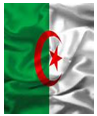 